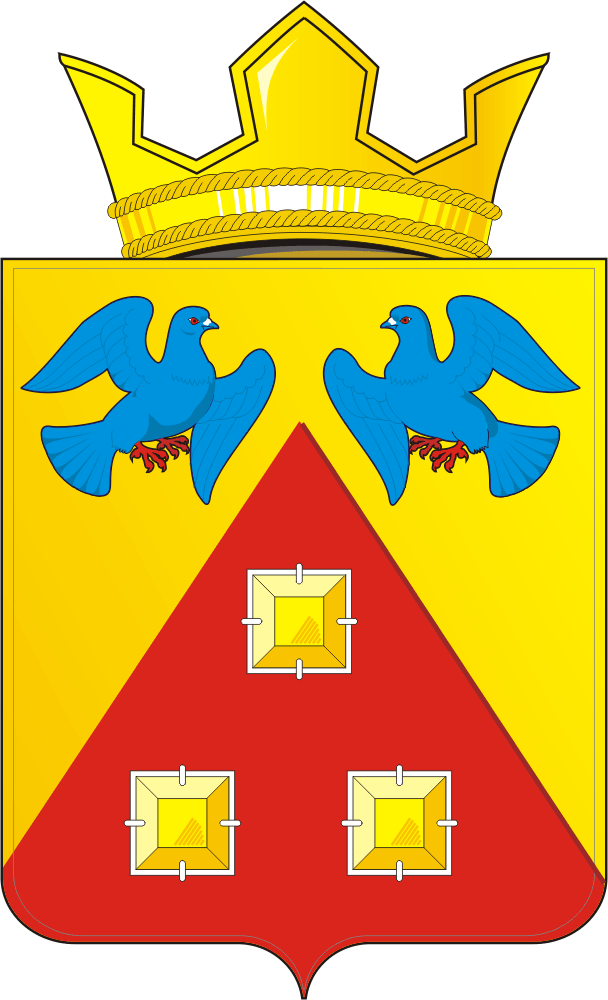 КОНТРОЛЬНО – СЧЕТНЫЙ  ОРГАН«СЧЕТНАЯ ПАЛАТА»МУНИЦИПАЛЬНОГО  ОБРАЗОВАНИЯ САРАКТАШСКИЙ  ПОССОВЕТ  САРАКТАШСКОГО РАЙОНА ОРЕНБУРГСКОЙ ОБЛАСТИ462100, Оренбургская область, п.Саракташ, ул.Свердлова/Депутатская, 5/5, тел. (35333) 6-11-97 E-mail: lan-ksp@mail.ru______________________________________________________________           « 07 » июня 2022 г.                                                                                             № 3    Отчето результатах контрольного мероприятия по вопросу целевого и эффективного использования бюджетных средств, выделенных в 2021 году на устройство 6 (шести) спортивных площадок на территории муниципального образования Саракташский поссовет в рамках реализации проекта «Инициативное бюджетирование в Оренбургской области»Основание для проведения проверки: пункт 1.5 плана работы контрольно-счетного органа «Счетная палата» муниципального образования Саракташский поссовет на 2022 год, распоряжение председателя контрольно-счетного органа «Счетная палата» муниципального образования Саракташский поссовет от 30.05.2022 №4-р «О проведении контрольного мероприятия «Проверка целевого и эффективного использования бюджетных средств, выделенных в 2021 году на устройство 6 (шести) спортивных площадок на территории муниципального образования Саракташский поссовет в рамках реализации проекта «Инициативное бюджетирование в Оренбургской области»         Предмет проверки:         - деятельность объекта контрольного мероприятия по формированию и использованию средств местного бюджета на устройство 6 (шести) спортивных площадок на территории муниципального образования Саракташский поссовет;        - анализ структуры расходов и освоения средств, выделенных на устройство 6 (шести) спортивных площадок на территории муниципального образования Саракташский поссовет.Цель проверки: оценка целевого и эффективного (результативного) использования средств местного бюджета, выделенных на устройство  6 (шести) спортивных площадок на территории муниципального образования Саракташский поссовет.Объект проверки: Администрация муниципального образования Саракташский поссовет (далее – Администрация Саракташского поссовета). Проверяемый период: 2021 годСроки проведения проверки: с 01 июня 2022 года по 07 июня 2022 года.Ответственный исполнитель: председатель контрольно-счетного органа «Счетная палата» муниципального образования Саракташский поссовет – Л.А. Никонова         Перечень законодательных и нормативных правовых актов, используемых при проведении проверки:Гражданский кодекс Российской Федерации (далее – ГК РФ);Бюджетный кодекс Российской Федерации (далее – БК РФ);Федеральный закон Российской Федерации от 06.10.2003г. №131-ФЗ «Об общих принципах организации местного самоуправления в Российской Федерации» с изменениями и дополнениями (далее – Федеральный закон №131–ФЗ);Решение Совета депутатов муниципального образования Саракташский поссовет от 18.12.2020г. №16 «О бюджете муниципального образования Саракташский поссовет на 2021 год и плановый период 2022 и 2023 годов» с изменениями.Общие положения        Федеральным законом от 20 июля 2020г. №236-ФЗ внесены изменения в Федеральный закон от 6 октября 2003 года № 131-ФЗ «Об общих принципах организации местного самоуправления в Российской Федерации».        Соответствующий закон направлен на создание дополнительных механизмов решения вопросов местного значения, которое будет обеспечиваться непосредственным участием граждан в решении местных проблем путем разработки и внесения в орган местного самоуправления проектов инициативного бюджетирования и общественного контроля за их реализацией. Статья 26.1. «Инициативные проекты» Федерального закона №131-ФЗ устанавливает требования к содержанию инициативного проекта, процедурам его внесения в местную администрацию, его рассмотрения. Определяет перечень оснований отказа в поддержке инициативного проекта.         Также устанавливает особенности финансового обеспечения реализации инициативных проектов. Источником финансового обеспечения реализации инициативных проектов являются бюджетные ассигнования из местного бюджета, которые формируются за счет объемов инициативных платежей и (или) межбюджетных трансфертов из бюджета субъекта РФ, предоставленных на эти цели.         В соответствии с Федеральным законом №131-ФЗ на территории муниципального образования Саракташский поссовет в 2021 году был реализован инициативный проект «Устройство спортивных площадок, расположенных по адресам: Оренбургская область, Саракташский район, п.Саракташ, ул.Комсомольская, 158а, ул.Комсомольская, 170в, ул.Трудовая, 20а, улица Заводская, 71в, улица 8 Марта, 4а, ул.Ватутина, 1А».        Результатом данного проекта являлось устройство спортивных площадок, оборудованных уличными тренажерами, которые рассчитаны на развитие всех групп мышц, пропаганда здорового образа жизни и возможность заниматься физической культурой круглый год всем слоям населения, для улучшения состояния здоровья граждан и качества жизни населения поселка Саракташ.2. Анализ финансового обеспечения расходных обязательств по устройству 6 (шести) спортивных площадок  на территории муниципального образования Саракташский поссовет         В соответствии со статьей 139 Бюджетного кодекса Российской Федерации, статьей 15 Закона Оренбургской области от 18.12.2020г. №2558/716-VI-OЗ «Об областном бюджете на 2021 год и на плановый период 2022 и 2023 годов», постановлением Правительства Оренбургской области от 20.06.2016 №430-п «Об утверждении правил предоставления и распределения субсидий из областного бюджета бюджетам муниципальных образований Оренбургской области» в рамках приоритетного проекта Оренбургской области «Вовлечение жителей муниципальных образований Оренбургской области в процесс выбора и реализации инициативных проектов» подпрограммы «Повышение эффективности бюджетных расходов Оренбургской области» государственной программы «Управление государственными финансами и государственным долгом Оренбургской области», утвержденной постановлением Правительства Оренбургской области от 25.12.2018г. № 886-п между Министерством физической культуры и спорта Оренбургской области и Администрацией муниципального образования Саракташский поссовет заключено соглашение от 29.01.2021г. №17 (с учетом изменений и дополнений) о предоставлении субсидии из областного бюджета бюджету муниципального образования Саракташский поссовет на реализацию инициативных проектов (далее – Соглашение) в сумме 1 543 004,76 рублей, из которых источником финансового обеспечения 865 275,29 рублей являлись средства областного бюджета.         Размер субсидии, предоставляемой из областного бюджета в соответствии с п.2.2 настоящего  Соглашения, составляет 56,08% от общего объема бюджетных ассигнований, предусмотренных на реализацию инициативных проектов, но не более 865 275,29 рублей.         Основным условием предоставления вышеуказанной субсидии в соответствии с положениями пункта 3.2 Соглашения являлось:         наличие в бюджете муниципального образования Саракташский поссовет соответствующих бюджетных ассигнований на финансовое обеспечение расходных обязательств, в целях софинансирования которых предоставляется субсидия, в объеме, предусмотренном Соглашением.        Субсидия из областного бюджета перечислена в бюджет муниципального образования Саракташский поссовет 24.08.2021г. в сумме 865 275,29 рублей.        Решением Совета депутатов муниципального образования Саракташский поссовет от 18.12.2020г. №16 «О бюджете муниципального образования Саракташский поссовет на 2021 год и на плановый период 2022 и 2023 годов» (в редакции от 17.12.2021г. №74) в рамках реализации муниципальной программы «Реализация муниципальной политики на территории муниципального образования Саракташский поссовет Саракташского района Оренбургской области на 2017-2024 годы», утвержденной постановлением администрации Саракташского поссовета от 14.11.2017 №556-п (с изменениями от 18.10.2021г.) предусмотрены бюджетные ассигнования по кодам бюджетной классификации: РзПр 1101 «Физическая культура» в сумме 1 543 029,47 рублей на реализацию инициативного проекта.         Согласно Отчету об исполнении бюджета муниципального образования Саракташский поссовет (ф. 0503117)  по состоянию на 01.01.2022 утверждено бюджетных назначений по РзПр 1101 «Физическая культура» на реализацию инициативного проекта в сумме 1 543 029,47 рублей, расходы исполнены в сумме 1 543 004,76 рублей, что на 24,71 рублей меньше, чем запланировано, в том числе: за счет средств областного бюджета 865 275,29 рублей, за счет средств местного бюджета 677 729,47 рублей.        Разница в сумме 24,71 рублей образовалась в результате того, что первоначально Министерством физической культуры и спорта Оренбургской области была запланирована субсидия на реализацию инициативного проекта в размере  1 000 000,00 рублей согласно уведомления от 25.12.2020г. №17/09-07-28 (ф.05004817), в соответствии со сметной стоимостью размер субсидии был уменьшен на сумму 134,70 тыс. рублей (уведомлении от 10.08.2021г. №17/09-07/9 (ф.0504320). Уведомление по форме 05004817 на сумму 134 724,71 рублей Министерством физической культуры и спорта Оренбургской области предоставлено не было, в результате сложился остаток на лицевом счете администрации Саракташского поссовета в размере 24,71 рублей. 3. Проверка объёмов выполненных работ и произведённых расчётов с подрядчиком по заключенному контракту на устройство 6 (шести) спортивных площадок        Администрацией муниципального образования Саракташский поссовет по результатам проведения электронного аукциона заключен с ООО «Водоканал» муниципальный контракт от 26.04.2021г. №2 на выполнение работ по устройству спортивных площадок, расположенных  по адресам: Оренбургская область, Саракташский район, п.Саракташ, ул.Комсомольская, 158а, ул.Комсомольская, 170в, ул.Трудовая, 20а, улица Заводская, 71в, улица 8 Марта, 4а, ул.Ватутина, 1А), (протокол № 0153300059621000018-3 от 13.04.2021) (далее – Контракт) стоимостью 1 543 004,76 рублей.        В соответствии с положениями пункта 1.2. Контракта работы выполняются в соответствии с локальным сметным расчетом (приложение №1 к Контракту), являющимся неотъемлемой частью настоящего контракта.         Согласно пункта 2.4. Контракта оплата за выполненные работы производится Закказчиком по факту выполнения работ, на основании акта приемки выполненных работ (ф.КС-2), справки о стоимости выполненных работ и затрат (ф.КС-3) и выставленного Подрядчиком счета-фактуры в течение 15 рабочих дней.        Положениями пункта 2.5. Контракта определено, что оплата осуществляется за счет средств областного бюджета и бюджета МО Саракташский поссовет.         В соответствии с положениями пункта 3.1. срок выполнения работ – с момента заключения контракта и до 31.07.2021г.         По результатам выполненных работ оформлен Акт о приёмке выполненных работ (КС-2) от 28.07.2021г. №1, справка о стоимости выполненных работ и затрат (КС-3) и счет-фактура от 28.07.2021г. №01392 на общую сумму 1 543 004,76 рублей.        Согласно заключения от 30.07.2021г. №1 о проведении обследования приемочной комиссией отдельных результатов выполненных работ, предусмотренных муниципальным контрактом №2 от 26.04.2021г. приемочной комиссией при администрации муниципального образования Саракташский поссовет было принято решение принять выполненные работы согласно представленного акта (КС-2) от 28.07.2021.          Проверкой установлено, что оплата выполненных работ произведена в полном объёме в установленный контрактом срок в соответствии с платёжным поручением от 18.08.2021г. №395667 – 865 275,29 рублей (средства областного бюджета), от 04.08.2021г. №182823 – 418 146,88 рублей (средства местного бюджета), от 19.08.2021г. №296913 – 173 055,06 рублей (средства физических лиц), от 19.08.2021г. №296914 – 86 527,53 рублей (спонсорская помощь за счет средств организаций и предприятий поселка Саракташ).         Кроме того, в результате плановой выездной проверки, проведенной Комитетом внутреннего государственного финансового контроля Оренбургской области 22.04.2022 года установлен факт невыполненных, но фактически принятых и оплаченных объемов работ в размере 113 566,47 рублей, из которых 63 688,07 рублей являлись средства областного бюджета, а 49 878,40 рублей средства местного бюджета.         Вышеуказанное нарушение устранено в ходе контрольного мероприятия - подрядной организацией ООО «Водоканал» средства в сумме 49 878,40 рублей восстановлены в местный бюджет, администрацией Саракташского поссовета средства в сумме 63 688,07 рублей восстановлены в доход областного бюджета (платежные поручения от 01.04.2022г. №258, от 12.04.2022г. №891582)ВЫВОДЫ:        В соответствии с Федеральным законом №131-ФЗ на территории муниципального образования Саракташский поссовет в 2021 году был реализован инициативный проект «Устройство спортивных площадок, расположенных по адресам: Оренбургская область, Саракташский район, п.Саракташ, ул.Комсомольская, 158а, ул.Комсомольская, 170в, ул.Трудовая, 20а, улица Заводская, 71в, улица 8 Марта, 4а, ул.Ватутина, 1А».        Между Министерством физической культуры и спорта Оренбургской области и Администрацией муниципального образования Саракташский поссовет заключено соглашение от 29.01.2021г. №17 (с изменениями) о предоставлении субсидии из областного бюджета бюджету муниципального образования Саракташский поссовет на реализацию инициативного проекта в сумме 1 543 004,76 рублей, из которых источником финансового обеспечения 865 275,29 рублей являлись средства областного бюджета.         Согласно Отчету об исполнении бюджета муниципального образования Саракташский поссовет (ф. 0503117)  по состоянию на 01.01.2022 на реализацию инициативного проекта израсходованы бюджетные ассигнования в размере 1 543 004,76 рублей, в том числе: за счет средств областного бюджета 865 275,29 рублей, за счет средств местного бюджета 677 729,47 рублей.        Администрацией муниципального образования Саракташский поссовет по результатам проведения электронного аукциона заключен с ООО «Водоканал» муниципальный контракт от 26.04.2021г. №2 на выполнение работ по устройству спортивных площадок, расположенных  по адресам: Оренбургская область, Саракташский район, п.Саракташ, ул.Комсомольская, 158а, ул.Комсомольская, 170в, ул.Трудовая, 20а, улица Заводская, 71в, улица 8 Марта, 4а, ул.Ватутина, 1А) стоимостью 1 543 004,76 рублей.        Проверкой установлено, что оплата работ по устройству 6 (шести) спортивных площадок произведена в полном объёме в установленный контрактом срок.          Кроме того, в результате плановой выездной проверки, проведенной Комитетом внутреннего государственного финансового контроля Оренбургской области 22.04.2022 года установлен факт невыполненных, но фактически принятых и оплаченных объемов работ в размере 113 566,47 рублей, из которых 63 688,07 рублей являлись средства областного бюджета, а 49 878,40 рублей средства местного бюджета.         Вышеуказанное нарушение устранено в ходе контрольного мероприятия - подрядной организацией ООО «Водоканал» средства в сумме 49 878,40 рублей восстановлены в местный бюджет, администрацией Саракташского поссовета средства в сумме 63 688,07 рублей восстановлены в доход областного бюджета.  Предложения:С учетом изложенного и на основании Федерального закона от 07.02.2011 №6-ФЗ «Об общих принципах организации и деятельности контрольно-счетных органов субъектов Российской Федерации и муниципальных образований» контрольно-счетный орган «Счетная палата» муниципального образования Саракташский поссовет рекомендует Администрации Саракташского поссовета проанализировать результаты контрольного мероприятия, принять меры к недопущению подобных фактов в дальнейшем, усилить контроль за расходованием бюджетных ассигнований;Направить настоящий отчет главе администрации муниципального образования Саракташский поссовет.Председатель Счетной палатыМО Саракташский поссовет                                                      Л.А. Никонова                                